Списокнаучных и учебно-методических трудов соискателя должностиассистента кафедры богословияПарпары Анатолия Анатольевича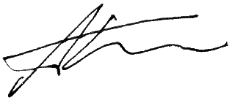 Соискатель 						/Парпара А.А.)/Список заверен:Секретарь Ученого совета МДА 			/игум. Адриан (Пашин А.В.)№ п/пНаименование работы, ее видФорма работыВыходные данныеОбъем в стр. или печатных листахСоавторы1.2.3.4.5.6.НАУЧНЫЕ РАБОТЫНАУЧНЫЕ РАБОТЫНАУЧНЫЕ РАБОТЫНАУЧНЫЕ РАБОТЫНАУЧНЫЕ РАБОТЫНАУЧНЫЕ РАБОТЫ(статья)Автоматическая эритроцитометрия в роботизированном микроскопе МЕКОС-Ц1печатнаяКлиническая лабораторная диагностика. 2003. № 6. С. 39–42.4 с.Байдун Л.В., Кашпор С.А.,Плясунова С.А., Пятницкий А.М., Сметанина Н.С., Соколинский Б.З.(статья)Опыт применения автоматизированной эритроцитометрии в составе комплекса МЕКОС-Ц1 в практике клинико-лабораторных исследований в РДКБпечатнаяКлиническая лабораторная диагностика. 2003. № 9. С. 50b.1 с.Плясунова С.А., Соколинский Б.З., Пятницкий А.М., Байдун Л.В.(статья)Маршруты просмотра и контроль качества мазка крови в автоматическом анализаторе МЕКОС-Ц1печатнаяКлиническая лабораторная диагностика. 2003. № 9. С. 51.1 с.Пятницкий А.М., Медовый В.С., Медовый В.С.(статья)Анализ эритроцитов мазка крови в автоматическом анализаторе МЕКОС-Ц1печатнаяКлиническая лабораторная диагностика. 2003.№ 9. С. 51a.1 с.Пятницкий А.М., Соколинский Б.З.(статья)Навигация по мазку крови при автоматическом подсчете лейкоцитарной формулы и эритроцитометриипечатнаяЗдравоохранение и медицинская техника. 2005. № 7 (21). С. 37–38.2 с.Пятницкий А.М., Соколинский Б.З., Медовый В.С., Демьянов В.Л.(статья)Структура комплекса автоматической микроскопии МЕКОС-Ц2 и методики его испытанийпечатнаяМедицинская техника. 2006. № 4. С. 36–41.6 с.Медовый В.С., Пятницкий А.М., Соколинский Б.З., Демьянов В.Л., Николаенко Д.С.(статья)Применение автоматизированного комплекса микроскопии МЕКОС-Ц2 для телемедицины, для испытаний новых методик анализов, для сбора электронного архива препаратов редких форм патологий, для удаленной аттестации и обученияпечатнаяАрхив патологии. 2006. Т. 68. № 5. С. 40–43.4 с.Медовый В.С., Николаенко Д.С., Пятницкий А.М., Соколинский Б.З., Демьянов В.Л., Маркеллов В.В.(статья)Методики автоматизированной микроскопии биоматериалов (обзор литературы)печатнаяКлиническая лабораторная диагностика. 2006. № 7. С. 15–19.5 с.Медовый В.С., Пятницкий А.М., Соколинский Б.З., Демьянов В.Л.(статья)Автоматизированные методики микроскопических анализов мазков крови — медицинские испытания комплекса МЕКОС-Ц2печатнаяКлиническая лабораторная диагностика. 2006. № 10. С. 21–38.18 с.Плясунова С.А., Балугян Р.Ш., Хмельницкий К.Е., Медовый В.С., Пятницкий А.М., Соколинский Б.З., Демьянов В.Л., Николаенко Д.С.(статья)Состав оборудования и системная платформа комплексов автоматизированной микроскопиипечатнаяМедицинская техника. 2007. № 2. С. 29–36.7 с.Медовый В.С., Соколинский Б.З., Демьянов В.Л.(статья)Анализ ретикулоцитов: ручная микроскопия, проточные анализаторы или анализаторы изображений? (аналитический обзор)печатнаяКлиническая лабораторная диагностика. 2007. № 10. С. 10–14.5 с.Пятницкий А.М., Медовый В.С.(кандидатская диссертация)Методика и применение автоматизированной микроскопии лейкоцитов с количественной оценкой цитохимических реакцийпечатнаяФГУ НИИ ФХМ. М., 2007.118 с.-(статья)Автоматизация микроскопических анализов мазков крови и контроль качества с применением референсных виртуальных слайдовпечатнаяКлиническая лабораторная диагностика. 2008. № 6. С. 46–50.5 с.Медовый В.С., Николаенко Д.С., Пятницкий А.М., Соколинский Б., Демьянов В.Л., Журкина Т.В., Пальчунова И.Б.(статья)Сравнение характеристик проточных, микроскопических визуальных и микроскопических автоматических методик цитоанализапечатнаяКлиническая лабораторная диагностика. 2008.№ 12. С. 33–36.4 с.Медовый В.С., Пятницкий A.М., Соколинский Б.З.(статья)Роботизированная микроскопия внедряет стандарт качества анализов мазков кровипечатнаяКлиническая лабораторная диагностика. 2009. № 9. С. 40–44.5 с.Медовый В.С., Пятницкий А.М., Соколинский Б.З.(статья)Деятельность Межпарламентской ассамблеи православия в области биоэтики: история, итоги, перспективыэлектронный ресурсПортал Богослов.Ru. 2014. URL: https://bogoslov.ru/article/3897769 (дата обращения: 31.05.2020).1 а.л.-(статья)Проблема психической причинности у протоиерея Василия Зеньковского в контексте современной философии сознанияпечатнаяМатериалы кафедры богословия: 2014–2015. Кафедра богословия Московской Духовной Академии. Сергиев Посад, 2016. С. 54–64.11 с.-(статья)Современная философия сознания с точки зрения христианской апологетикиэлектронный ресурсПортал Богослов.Ru. 2016. URL: https://bogoslov.ru/article/4817138 (дата обращения: 31.05.2020).1,1 а.л.-(статья)Х.Т. Энгельгардт и его «Основания христианской биоэтики»электронный ресурсПортал Богослов.Ru. 2016. URL: https://bogoslov.ru/article/4863036 (дата обращения: 31.05.2020).2 а.л.-(магистерская диссертация)Психофизическая проблематика в творчестве прот. Василия ЗеньковскогопечатнаяМДА. Сергиев Посад, 2016.145 с.-(статья)Общий анализ причинности в христианской философии протоиерея Василия ЗеньковскогопечатнаяБогословский вестник. 2016. Т. 20–21. № 1–2. С. 73–95.22 с.-(статья)Психофизическая проблема в онтологии протоиерея Василия ЗеньковскогопечатнаяБогословский вестник. 2016. Т. 22–23. № 3–4. С. 78–99.21 с.-(статья)«Духовное измерение» в психотерапии К. РоджерсапечатнаяРелигиозность и клиническая психиатрия. Материалы Первой Московской Международной конференции 20–21 апреля 2017 г. / Под ред. Г.И. Копейко и В.Г. Каледы. М.: Сам Полиграфист, 2017. С. 212–216.5 с.-(статья)Православие и гуманистическая психология: личность и учение Карла РоджерсапечатнаяБогословский вестник. 2018. Т. 29. № 2. С. 30–52.23 с.-(статья)Проблема личности как конкретного бытияпечатнаяВ сборнике: Христианство и мир Сборник материалов III Всероссийской студенческой научно–богословской конференции. Пенза: Пензенская духовная семинария, 2018. С. 193–199.7 с.-(статья)Конкретность, уникальность и неповторимость личности как логическая проблемапечатнаяБогословский вестник. 2019. Т. 32. № 1. С. 80–101.22 с.-(статья)Психофизическая проблема в современной аналитической философии: обзор основных направленийпечатнаяВопросы богословия. 2019. Т. 1. № 1. С. 158–179.22 с.-(статья)Полемика Дж. Сёрла и Д. Деннета о природе сознания с точки зрения христианской апологетикипечатнаяВопросы богословия. 2019. Т. 2. № 2. С. 118–147.30 с.-(статья)Иерархический персонализм В. Штерна и его рецепция в религиозной философии протоиерея Василия ЗеньковскогопечатнаяСборник студенческих научных работ 2019. М.: Изд-во ПСТГУ, 2019. С. 39–47.8 с.-(патент)US Patent No. 10,650,517 B2. Aligner image based quality control system: filed 07.06.2019: published 12.05.2020Align Technology Inc.62 с.Kharpalev I., Dumothier S. A. A., Cherkas A., Kalinichenko A., Shaw J. Velazquez I.УЧЕБНО-МЕТОДИЧЕСКИЕ ПОСОБИЯУЧЕБНО-МЕТОДИЧЕСКИЕ ПОСОБИЯУЧЕБНО-МЕТОДИЧЕСКИЕ ПОСОБИЯУЧЕБНО-МЕТОДИЧЕСКИЕ ПОСОБИЯУЧЕБНО-МЕТОДИЧЕСКИЕ ПОСОБИЯУЧЕБНО-МЕТОДИЧЕСКИЕ ПОСОБИЯ